publică raportat la numărul de sesizari din partea autorităţilor centrale si locale2.2	INDICATORI DE PERFORMANŢĂ A CĂROR NERESPECTARE ATRAGE	 PENALITĂŢI CONFORM CONTRACTULUI DE DELEGARE a)Numarul de utilizatori care au primit despagubiri pentru culpa prestatorului sau care s-au imbolnavit din cauza nerespectării condiţiilor corespunzăoare de prestare a activităţiivaloarea despagubirilor acordata de Prestator pentru situaţiile de la litera a), raportată la valoarea totală facturată aferenta activităţii numarul de neconformităţi constatate de autoritatea administraţiei publice locale, pe activităţi 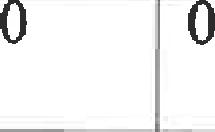 